 ANEXO I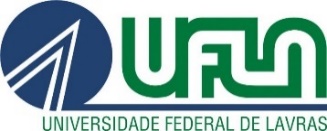 PRÓ-REITORIA DE PÓS-GRADUAÇÃOPROGRAMA DE APOIO A NOVOS CURSOS PANP/UFLA 2018PARECER DA PRPGData: ___/___/_____________________________________________RAFAEL PIOPró-Reitor de Pós-GraduaçãoDocente solicitante:Departamento:Programa de Pós-Graduação no qual está credenciado ou Departamento, no caso de docentes que não pertençam a Pós-Graduação:Título do Artigo:Título do Artigo:Título do Artigo:Nome completo do AutorEspecificar se é Docente, Pesquisador, Estudante de Graduação ou discente Pós-GraduaçãoPrograma de Pós-Graduação ou Departamento ao qual pertenceAutor 1:Autor 2:Autor 3:Autor 4:Autor 5:Autor 6:Nome do Periódico:Nome do Periódico:Nome do Periódico:Classificação segundo o Qualis atual da Área:Classificação segundo o Qualis atual da Área:Classificação segundo o Qualis atual da Área:Fator de Impacto (JCR):Fator de Impacto (JCR):Fator de Impacto (JCR):VALOR TOTAL:Data:______________________________________________Assinatura e Carimbo do Docente SolicitanteData:_______________________________________________Assinatura e Carimbo do Coordenador do Programa de Pós-Graduação ou Chefe de DepartamentoAprovadoJustificativa: Atende às regras do Programa PANP.Não AprovadoJustificativa:Fonte de Financiamento: Matriz Orçamentária da UFLAFonte de Financiamento: Matriz Orçamentária da UFLAFonte de Financiamento: Matriz Orçamentária da UFLA